Please print out this form and fill in the information to bring in with you to your appointment.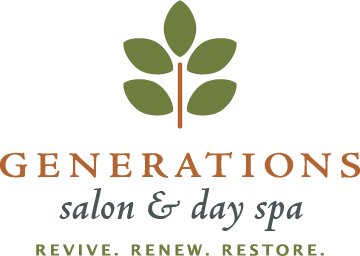 What prompted you to come in today?  (Circle all that apply)  *Relaxation *Injury/Pain    *Stress   *Other___________________What are your current skin care concerns/goals? _______________________________ Are you affected by any medical conditions or recently had any type of surgery? _____________________________________________________________________________Please list all prescription and over the counter medications: ________________________________________________________________________If you ever experienced an allergic reaction or know of any allergies please list: ________________________________________________________________________Upon assessment, if one or more of these conditions are apparent, service may not be possible at this time. Guest Signature: ______________________________________Date:______________Service Providers Signature: _____________________________ Date: ______________